Person Specification - KS2 Classroom Teacher Lindhead School 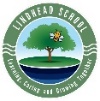 ATTRIBUTES ESSENTIAL DESIRABLE Qualifications and ExperienceQualified teacher statusDegreeSuccessful KS2 primary teaching experience demonstrating a variety of approaches to teaching and learning  and behaviour managementExperience of working successfully and co-operatively as a part of a teamRecent relevant training An understanding of the need for and interest in ongoing CPDExperience of teaching in KS1Special  knowledge  and skillsKnowledge of the National CurriculumKnowledge of effective teaching and learning strategiesA good understanding of how children learnUnderstanding of the need to deliver a coherent, sequenced and progressive curriculumKnowledge of effective strategies to include, and meet the needs of, all pupils in particular underachieving groups of pupils, more able pupils and SEND.Ability to build effective working relationships with pupilsKnowledge of guidance and requirements around safeguarding childrenKnowledge of effective behaviour management strategiesGood ICT skills, particularly using ICT to support learningAbility to communicate effectively in a variety of situationsCommitment to work as part of a teamA commitment to provide for all children, including those with high and/or complex needsThe ability or desire to lead a curriculum subject, now or in the near future  An understanding of  metacognition and other recent relevant research into teaching and learningKnowledge of interventions used to support pupil progress Knowledge of Systematic Synthetic Phonics programmes and early reading pedagogyKnowledge of the principles of mathematics masteryPersonal qualitiesEnthusiasm for teaching and working with young children Flexible, able to cope with changeEmpathy and a calm manner  Emotionally resilient Excellent communication and interpersonal skillsThe ability to forge effective relationships with all adults, including parents and carersA willingness to take a full part in the wider life of the schoolHave high expectations for children’s attainment and progressAbility to work under pressure and prioritise effectivelyCommitment to maintaining confidentiality at all timesCommitment to safeguarding and equality● Evidence of contributing to the whole life of a school ● Good and appropriate sense of humour